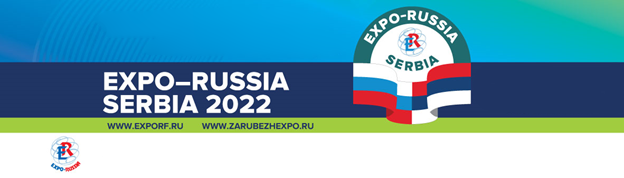 ОКРУГЛИ СТО О САРАДЊИ У ОБЛАСТИ ЕНЕРГЕТИКЕ У ОКВИРУ ШЕСТОГ МЕЂУНАРОДНОГ ПРИВРЕДНОГ САЈМА „EXPO-RUSSIA SERBIA 2022“ И БЕОГРАДСКОГ ПОСЛОВНОГ ФОРУМА8. септембра 2022. године, 15:00 - 17:00Округли сто заједно са Министарством рударства и енергетике Републике Србија.Тема: „Руско-српска сарадња у области енергетике, нафтно-енергетском комплексу (ТЕК) и индустрији рударства“Место одржавања: Конгресни центар „Metropol Palace“, сала „Ivo Andric    Ballroom“, Булевар краља Александра бр. 69, Београд, Србија.Теме за дискусију:Транзит горива и енергије. Сарадња у гасној индустрији у условима суочавања са нискоугљеничним изазовима: перспективе за развој српског транзита „Турског тока“, гасни транспортни систем у Србији, пројекти у области гасних моторних горива, ЛНГ, еколошке перспективе.Сарадња у индустрији прераде нафте.Развој енергије водоника.Перспективе у новој генерацији.Сарадња у области обновљивих извора енергије: хидроенергетика.Заједничка координисана стратегија: Заједнички одговор на Нови Зелени Уговор (Green New Deal - GND) и Прекогранично прилагођавање угљеника (ЦБАМ).Модератор: М.М. Смирнов – доктор политичких наука, Председник Асоцијације иновативних предузећа у енергетској индустрији „ЕнергоИнновација“, редовни члан Руске Академије политичких наука.Говорници:М.М. Смирнов – доктор политичких наука, Председник Асоцијације иновативних предузећа у енергетској индустрији „ЕнергоИнновација“, редовни члан Руске Академије политичких наука;Руепин Денис Јуријевић, извршни директор LUKOIL SERBIA PLC;Пигалев Иван, директор стратегије и дугорочног планирања "Нафтне индустрије Србије";Кузњецов Иван, главни енергетичар енергетског Блока НИС;Иурисхин Спасое, шеф Сектора за инжењеринг и технолошки развој НИС;Маргелов Сергеј Витаљевич, генерални директор Росатом-Централна Европа;Кислов Алексеј Сергејевич, шеф одељења "развој ЕРП пракси" компаније 1Ц;Коцхергин Дмитриј Олегович, водећи инжењер компаније Цотес-ИТ ЛЛЦ;Карамишев Сергеј Владимирович, генерални директор компаније ХИММЕТ ЛЛЦ;Осипов Анатолиј Георгијевич, ИП; (онлаjн);Котов Александар Владимирович, доктор економских наука виши научни сарадник у одељењу за територијалне системе фгбун "Институт за економију и организацију индустријске производње" сибирског огранка Руске академије наука;Магомедов Магомед Хабибович, директор компаније САУНО; (онлаjн).Учесници:1. Цветков Михаил Валеријевич, директор Представништва у Србији АО «Силовые машины», без извештаја;2. Настас Михајловић, директор трговине LUKOIL SERBIA PLC;3. Кожевников Александар, шеф Одељења за енергетску ефикасност4. Стулов Леонид, директор научног и технолошког центра (НТЦ) НИС-Нафтагаз5. Иванковић Милош, шеф Одељења за људске ресурсе блока за истраживање и производњу6. Хасина-Живановић Јелена, шеф пројектне канцеларије НИСУчешће је укључено у котизацију.Директор сајма - Светлана Анатољевна ЗАБЕЛИНА, zabelina@zarubezhexpo.ru,+7-926-524-97-47,Наталија ГЕНРИХ, n_genrikh@list.ru +7 910 971 88 28ОРГАНИЗАЦИОНИ ОДБОР: "Зарубеж-Експо" АДwww.zarubezhexpo.ru, www.exporf.ru